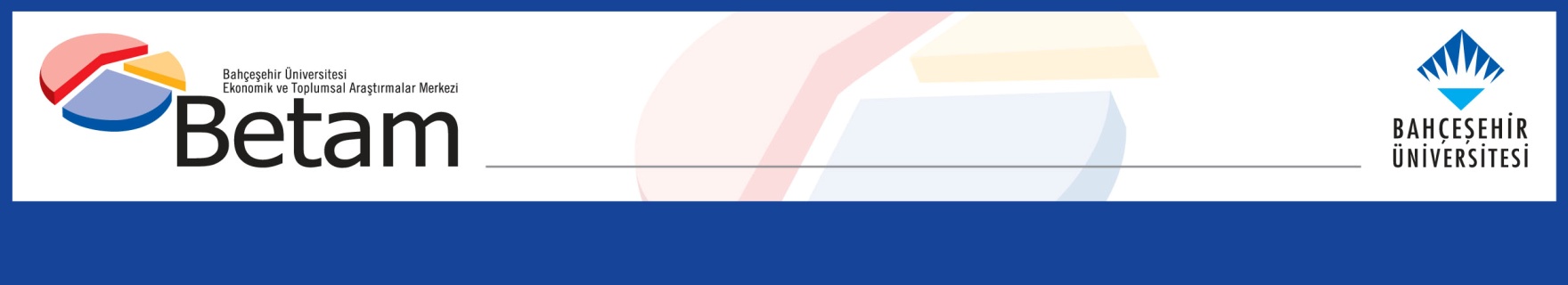 KADIN İŞSİZLİĞİNDE ALARM ZİLLERİ ÇALIYOR Seyfettin Gürsel*, Hamza Mutluay** ,Mehmet Cem Şahin***Yönetici Özeti İstihdamda 228 binlik artış ile birlikte işsiz sayısında 39 binlik artış işgücünü 267 bin artırmış, genel işsizlik oranı da Ekim’den Kasım’a değişmeyerek yüzde 11,2 seviyesinde gerçekleşmiştir. Sektörel verilere göre tüm sektörlerde istihdam artışları görülmüştür. Sanayi ve inşaat sektörlerinde bir önceki ayda görülen azalışlar yerini artışa bırakmıştır. Sanayide 73 binlik, inşaat sektöründe de 10 binlik artışlar kaydedilmiştir. Tarım ve hizmetler sektöründe sırasıyla 49 bin ve 96 binlik istihdam artışları yaşanmıştır. Hizmetler sektöründe son üç ayda istihdam artışı 480 bine ulaşmıştır. Mevsim etkilerinden arındırılmış kadın işsizlik oranı Ekim’den Kasım’a istihdam ve işgücünde sırasıyla görülen 74 ve 156 binlik artışlar sonucunda 0,6 yüzde puan artarak yüzde 14,5’e yükselirken, erkek işsizlik oranı istihdam ve işgücünde görülen 153 ve 111 binlik artış sonucu 0,3 yüzde puan azalarak yüzde 9,6’ya gerilemiştir. Bu dönemde kadınlarda işgücü artışı artışı istihdama kıyasla çok daha güçlü olmuş, erkek işsiz sayısı bir önceki aya göre 43 bin azalırken kadın işsiz sayısında 80 binlik artış gerçekleşmiştir. Bu gelişmeler sonucunda işsizlik oranlarındaki toplumsal cinsiyet farkı 0,9 puanlık ciddi bir artışla yüzde 4,9’a yükselmiştir.İşsizlik oranı değişmediMevsim etkilerinden arındırılmış aylık verilere göre istihdam edilenlerin sayısı Ekim’den Kasım’a  228 bin artarak 29 milyon 855 bin kişi olarak kaydedilmiş, işsiz sayısı da 39 bin artarak 3 milyon 777 bine yükselmiş ve bunun sonucunda da işgücü 267 bin artarak 33 milyon 632 bine ulaşmıştır (Şekil 1, Tablo 1). Bu gelişmelerin sonucunda Kasım’da işsizlik oranı değişmeyerek yüzde 11,2 seviyesinde kalmıştır.Şekil 1 : Mevsim etkilerinden arındırılmış işgücü, istihdam ve işsizlik oranıKaynak: TÜİK, BetamAlternatif işsizlik oranlarındaki gelişmeler TÜİK tarafından açıklanan alternatif işsizlik oranlarının nasıl hesaplandığı Kutu 1’de açıklanmaktadır. Alternatif işsizlik oranları, işgücü arzından yeterince faydalanılamayan çalışan (zamana bağlı eksik istihdam) ya da işgücü dışına çıkmış ama aslında çalışmak isteyen ve çalışmaya hazır kişileri (potansiyel işgücü) de içermektedir.   Mevsim etkilerinden arındırılmış verilere göre “Genel işsizlik oranı” Ekim’den Kasım’a değişmeyerek yüzde 11,2 seviyesinde gerçekleşmiştir. “Potansiyel işgücü ve işsizlerin bütünleşik oranı” ise 0,5 yüzde puanlık azalışla yüzde 18,2’ye gerilemiştir. Bu gerilemenin nedeni işgücündeki artışlara bağlı olarak potansiyel işgücünün azalmakta olmasıdır. “Zamana bağlı eksik istihdam ve işsizlerin bütünleşik oranı” ise Ekim’den Kasım’a 0,3 yüzde puan azalarak yüzde 15,4 seviyesine gerilemiştir. Son iki alternatif işsizlik oranın bileşiminden oluşan “Atıl işgücü oranı” ise yüzde 22,8’den yüzde 22,1’e yükselerek 0,7 yüzde puan azalmıştır. (Şekil 2, Tablo 4).Şekil 2 : Manşet işsizlik oranı ve Alternatif İşsizlik Oranları (%)Kaynak: TÜİK, BetamTarım dışı işsizlik oranında ılımlı artışMevsim etkilerinden arındırılmış verilere göre  Ekim’den Kasım’a tarım dışı istihdam 179 binlik artışla 24 milyon 736 bine yükselirken (Şekil 3, Tablo 2) tarım dışı işsiz sayısı 59 binlik artışla 3 milyon 729 bine yükselmiştir. Bu gelişmelerin sonucunda tarım dışı işsizlik oranı da 0,1 yüzde puanlık ılımlı artışla yüzde 13,1’e yükselmiştir. Şekil 3 : Mevsim etkilerinden arındırılmış tarım dışı işgücü, istihdam ve işsizlik oranı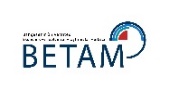 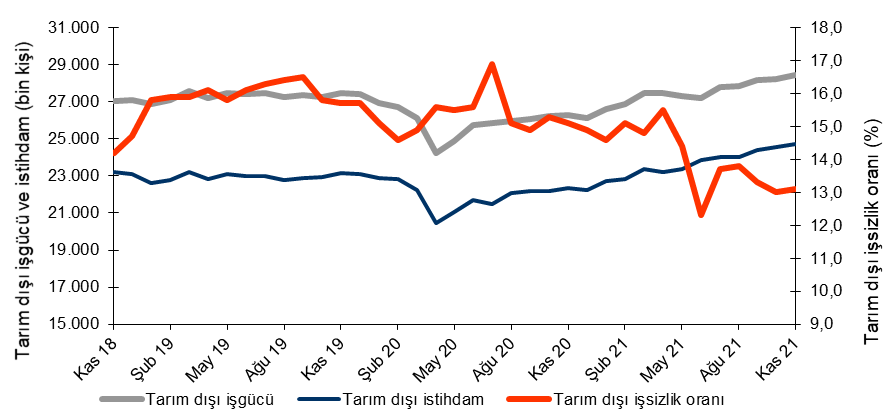 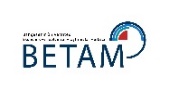 Kaynak: TÜİK, BetamKasım ayında tüm sektörlerde istihdam artışları kaydedilmiştir. Sanayi sektörü istihdamı Ekim’deki 58 binlik azalıştan  sonra Kasım’da 73 bin kişi artmıştır. Son üç ayda sanayi istihdamında görülen artış 240 bin kişidir. Hizmetler sektöründe ise Ekim ayında görülen 206 binlik artıştan sonra Kasım’da da 96 binlik istihdam artışı kaydedilmiştir. İnşaat sektöründe bir önceki ayda görülen ılımlı azalış Kasım’da yerini 10 binlik sınırlı artışa bırakmıştır. Tarım istihdamında son aylardaki artış trendini devam ettirerek Kasım’da da 49 binlik artış kaydedilmiştir. Şekil 4 : Sektörlerin istihdam değişimi (bin kişi)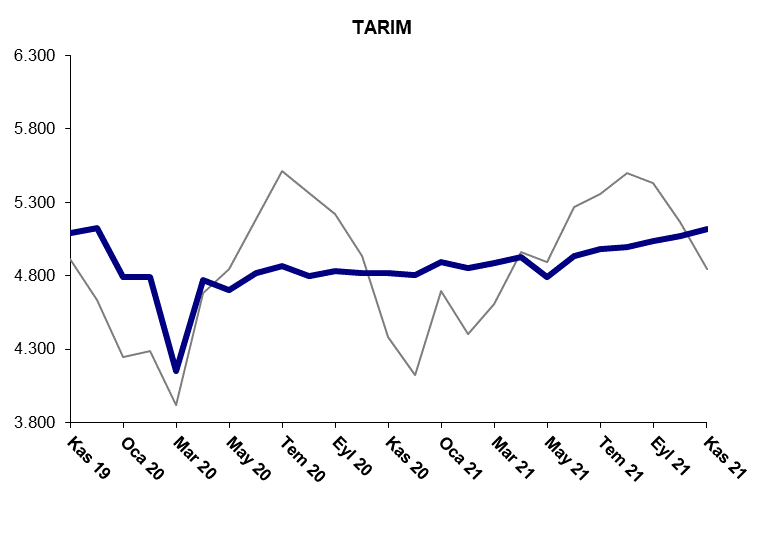 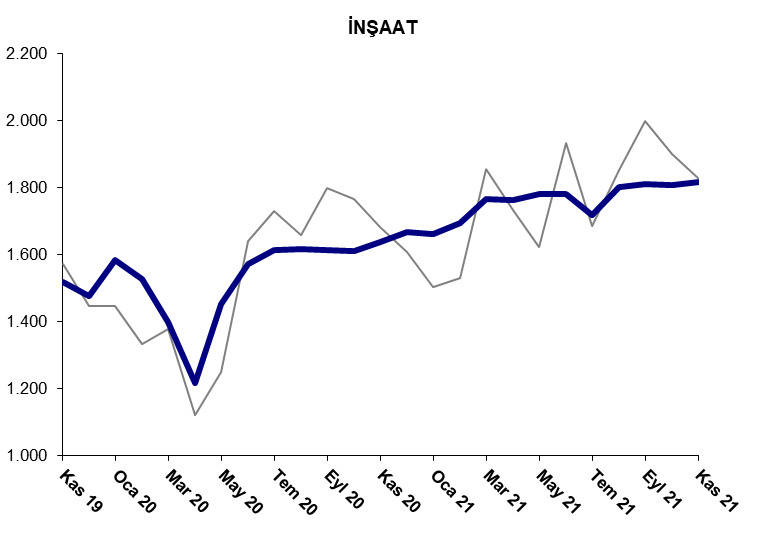 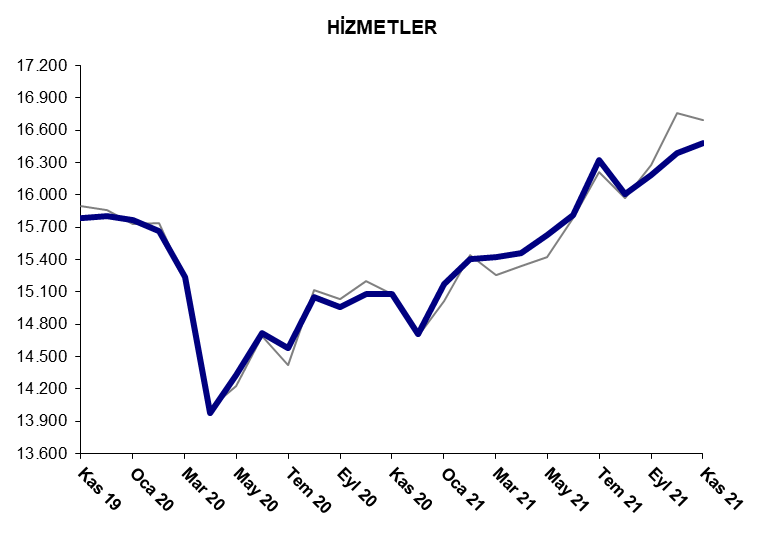 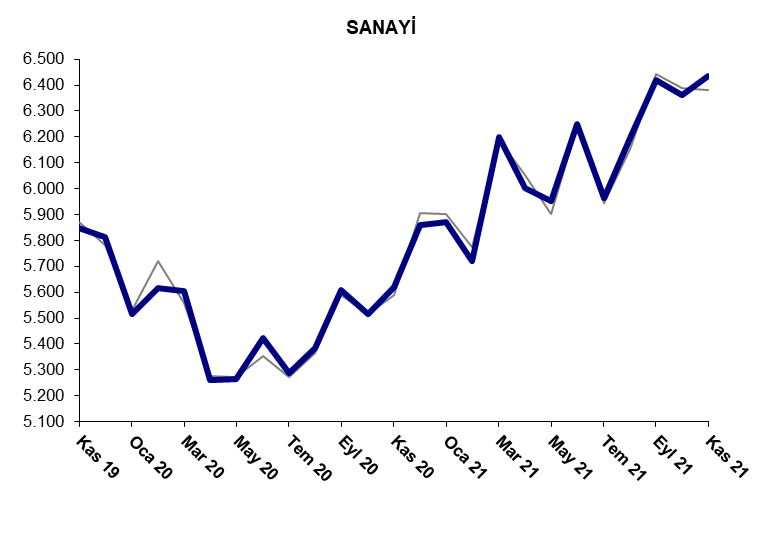 Kaynak: TÜİK, BetamKadın işsizlik oranında ciddi artışŞekil 5’te mevsim etkilerinden arındırılmış kadın ve erkek işsizlik oranları verilmektedir. Kadın istihdamında son iki aydaki 281 binlik artışa ek olarak Kasım ayında da 74 binlik artış kaydedilmiştir. Buna rağmen işsiz sayısında 80 bin artış gerçekleşmiştir. İşgücündeki artış bir önceki aya kıyasla 156 bin seviyesindedir. Kasım’da kadın işgücündeki artışın istihdama kıyasla daha güçlü olması sonucunda işsizlik oranı 0,6 yüzde puanlık sert bir artışla 14,5 seviyesine yükselmiştir. Kasım’da erkek istihdamı 153 bin artarken işsiz sayısı da 43 bin kişi azalmış, erkek işsizlik oranı yüzde 9,9’dan yüzde 9,6’ya 0,3 yüzde puan gerilemiştir  (Tablo 5). Bu gelişmeler sonucunda işsizlik oranlarıdaki toplumsal cinsiyet farkı 0,9 yüzde puanlık artışla yüzde 4,9’a yükselmiştir.Şekil 5 : Mevsim etkilerinden arındırılmış kadın ve erkek işsizlik oranları (%)Kaynak: TÜİK,BetamKadın ve erkek istihdam oranları bir önceki aya kıyasla sırasıyla 0,1 ve 0,4 yüzde puan artmıştır. Bu gelişmeler sonucunda Ekim’de yüzde 29,0 olan kadın istihdam oranı Kasım’da yüzde 29,1’e yükselmiştir. Kadın istihdam oranı pandemi öncesi seviyesinin (0cak 2020 %27,6)  1,5 yüzde puan üzerindedir. Kasım 2018’deki yüzde 29,2 zirvesine de çok yaklaşmıştır. Erkek istihdam oranı ise bu dönemdeki 153 binlik güçlü istihdam artışı sayesinde 0,4 yüzde puanlık önemli bir artışla yüzde 64,4 seviyesine yükselerek Kasım 2018 zirvesini yakalamıştır.Şekil 6 : Mevsim etkilerinden arındırılmış kadın ve erkek istihdam oranları (%)Kaynak: TÜİK,BetamTablo 1 : Mevsim etkilerinden arındırılmış işgücü göstergeleri (bin kişi) *Kaynak: TÜİK, BetamTablo 2 : Mevsim etkilerinden arındırılmış tarım dışı işgücü göstergeleri (bin kişi) *Kaynak: TÜİK, BetamTablo 3 : Mevsim etkilerinden arındırılmış sektörel istihdam (bin kişi) *Kaynak: TÜİK, BetamTablo 4 : İşsizlik Ve Alternatif İşsizlik Oranları (%) Ve Seviyeleri (Bin) *Kaynak: TÜİK, BetamTablo 5 : Mevsim etkilerinden arındırılmış kadın ve erkek genel işgücü göstergeleri (bin)Kaynak: TÜİK, BetamKutu 1: Alternatif İşsizlik Oranları İle İlgili TanımlarZamana bağlı eksik istihdam: Referans haftasında istihdamda olan, esas işinde ve diğer işinde/işlerinde fiili olarak 40 saatten daha az süre çalışmış olup, daha fazla süre çalışmak istediğini belirten ve mümkün olduğu taktirde daha fazla çalışmaya başlayabilecek olan kişilerdir. Potansiyel işgücü: Referans haftasında ne istihdamda ne de işsiz olan çalışma çağındaki kişilerden; iş arayan fakat kısa süre içerisinde işbaşı yapabilecek durumda olmayanlarla, iş aramadığı halde çalışma isteği olan ve kısa süre içerisinde işbaşı yapabilecek durumda olan kişilerdir.İşsiz: Referans dönemi içinde istihdam halinde olmayan kişilerden iş aramak için son dört hafta içinde aktif iş arama kanallarından en az birini kullanmış ve 2 hafta içinde işbaşı yapabilecek durumda olan kurumsal olmayan çalışma çağındaki tüm kişiler işsiz nüfusa dahildir. 1) İşsizlik Oranı = [İşsiz/İşgücü] * 100      2) Zamana bağlı eksik istihdam ile işsizliğin bütünleşik oranı = [(Zamana bağlı eksik istihdamdaki kişiler + İşsizler) / İşgücü] * 1003) İşsiz ve potansiyel işgücünün bütünleşik oranı =   [(İşsiz + Potansiyel İşgücü) / (İşgücü + Potansiyel İşgücü)] * 100     4) Atıl İşgücü Oranı =   [(Zamana Bağlı Eksik İstihdam  + İşsiz + Potansiyel   İşgücü) / (İşgücü + Potansiyel İşgücü)] * 100İşgücüİstihdamİşsizlikİşsizlik OranıAylık DeğişimlerAylık DeğişimlerAylık DeğişimlerKasım 1832.33128.3863.94512,2%İşgücüİstihdamİşsizlikAralık 1832.39628.2734.12412,7%65-113179Ocak 1932.05527.7384.31713,5%-341-535193Şubat 1932.42327.9314.49213,9%368193175Mart 1932.85028.3004.55013,9%42736958Nisan 1932.33727.9124.42513,7%-513-388-125Mayıs 1932.66728.2004.46713,7%33028842Haziran 1932.55928.1024.45613,7%-108-98-11Temmuz 1932.57228.0444.52813,9%13-5872Ağustos 1932.44427.8914.55314,0%-128-15325Eylül 1932.50827.9404.56814,1%644915Ekim 1932.40028.0284.37213,5%-10888-196Kasım 1932.59928.2404.35913,4%199212-13Aralık 1932.57528.2194.35613,4%-24-21-3Ocak 2031.84227.6564.18613,1%-733-563-170Şubat 2031.63827.6004.03812,8%-204-56-148Mart 2030.36226.3943.96813,1%-1.276-1.206-70Nisan 2029.10825.2223.88613,4%-1.254-1.172-82Mayıs 2029.65025.7443.90713,2%54252221Haziran 2030.60926.5294.08013,3%959785173Temmuz 2030.79126.3494.44214,4%182-180362Ağustos 2030.84626.8513.99513,0%55502-447Eylül 2030.97827.0193.96012,8%132168-35Ekim 2031.09727.0264.07013,1%1197110Kasım 2031.21627.1544.06113,0%119128-9Aralık 2030.99027.0393.95112,7%-226-115-110Ocak 2131.62027.5984.02212,7%63055971Şubat 2131.86427.6734.19113,2%24475169Mart 2132.50528.2804.22513,0%64160734Nisan 2132.49928.1534.34613,4%-6-127121Mayıs 2132.20228.1484.05312,6%-297-5-293Haziran 2132.19728.7773.42010,6%-5629-633Temmuz 2132.86628.9823.88411,8%669205464Ağustos 2132.87028.9973.87311,8%415-11Eylül 2133.25729.4483.80911,5%387451-64Ekim 2133.36529.6273.73811,2%108179-71Kasım 2133.63229.8553.77711,2%26722839İşgücüİstihdamİşsizlikİşsizlik OranıAylık DeğişimlerAylık DeğişimlerAylık DeğişimlerKasım 1827.04123.2013.84014,2%İşgücüİstihdamİşsizlikAralık 1827.10623.1213.98514,7%65-80145Ocak 1926.85322.6104.24315,8%-253-511258Şubat 1927.10922.7994.31015,9%25718968Mart 1927.58623.2004.38615,9%47740176Nisan 1927.18822.8114.37716,1%-398-389-9Mayıs 1927.45623.1184.33815,8%268307-39Haziran 1927.43123.0154.41616,1%-25-10378Temmuz 1927.44622.9724.47416,3%14-4357Ağustos 1927.23722.7704.46716,4%-209-202-7Eylül 1927.37722.8604.51716,5%1409050Ekim 1927.23022.9284.30215,8%-14768-215Kasım 1927.46423.1524.31215,7%2332249Aralık 1927.39523.0944.30115,7%-69-58-11Ocak 2026.92922.8634.06615,1%-466-231-235Şubat 2026.70822.8093.89914,6%-221-54-167Mart 2026.14022.2453.89514,9%-569-564-5Nisan 2024.23520.4543.78115,6%-1.905-1.791-114Mayıs 2024.90421.0443.86015,5%67059080Haziran 2025.72721.7144.01315,6%823670153Temmuz 2025.85121.4824.36916,9%123-232355Ağustos 2025.97822.0553.92315,1%127573-446Eylül 2026.07222.1873.88514,9%94132-38Ekim 2026.21622.2054.01115,3%14418126Kasım 2026.30622.3343.97215,1%90129-39Aralık 2026.12622.2333.89314,9%-181-101-80Ocak 2126.59022.7083.88214,6%464475-11Şubat 2126.87922.8204.05915,1%289112177Mart 2127.45423.3914.06314,8%5765715Nisan 2127.49023.2294.26115,5%36-162198Mayıs 2127.29023.3603.93014,4%-200131-331Haziran 2127.18523.8413.34412,3%-105481-586Temmuz 2127.81324.0033.81013,7%629162467Ağustos 2127.84123.9993.84213,8%28-432Eylül 2128.15924.4143.74513,3%318415-97Ekim 2128.22624.5573.66913,0%67143-76Kasım 2128.46524.7363.72913,1%23817959TarımSanayiİnşaatHizmetlerAylık DeğişimlerAylık DeğişimlerAylık DeğişimlerAylık DeğişimlerKasım 185.1855.6591.76415.778TarımSanayiİnşaatHizmetlerAralık 185.1525.6301.78715.705-33-2923-73Ocak 195.1285.1951.67615.741-24-435-11136Şubat 195.1325.3691.65315.7784174-2337Mart 195.1005.6091.71915.872-322406694Nisan 195.1015.3661.59715.8481-243-122-24Mayıs 195.0825.6181.62815.871-192523123Haziran 195.0875.6631.54615.806545-82-65Temmuz 195.0725.6151.53515.822-15-48-1116Ağustos 195.1215.5891.47215.70949-26-63-113Eylül 195.0805.5191.48615.855-41-7014146Ekim 195.1005.6441.52215.7622012536-93Kasım 195.0885.8481.51715.787-12204-525Aralık 195.1255.8121.47615.80637-36-4119Ocak 204.7935.5161.58415.764-332-296108-42Şubat 204.7915.6151.52715.667-299-57-97Mart 204.1495.6041.39915.242-642-11-128-425Nisan 204.7685.2611.21813.976619-343-181-1.266Mayıs 204.7005.2631.45214.329-682234353Haziran 204.8155.4241.57114.719115161119390Temmuz 204.8675.2871.61314.58252-13742-137Ağustos 204.7965.3861.61715.052-71994470Eylül 204.8325.6091.61414.96436223-3-88Ekim 204.8215.5151.61115.079-11-94-3115Kasım 204.8205.6191.63715.079-1104260Aralık 204.8065.8591.66614.709-1424029-370Ocak 214.8905.8711.66115.1768412-5467Şubat 214.8535.7221.69515.403-37-14934227Mart 214.8896.2001.76615.425364787122Nisan 214.9246.0041.76215.46335-196-438Mayıs 214.7885.9511.78015.630-136-5318167Haziran 214.9366.2491.78015.8131482980183Temmuz 214.9795.9641.71916.32043-285-61507Ağustos 214.9986.1961.80016.0041923281-316Eylül 215.0346.4211.81116.1823622511178Ekim 215.0706.3631.80716.38836-58-4206Kasım 215.1196.4361.81716.48449731096İşsizlik Oranı (%)İşsiz Sayısı (Bin)Zamana Bağlı Eksik İstihdam Ve İşsizlerin Bütünleşik Oranı (%)Zamana Bağlı Eksik İstihdam Seviyesi (bin)Potansiyel İşgücü Ve İşsizlerin Bütünleşik Oranı (%)Potansiyel İşgücü (bin)Atıl İşgücü Oranı (%)ToplamKasım 1812,2394513,438716,5166417,65997Aralık 1812,7412413,937917,1170818,26211Ocak 1913,5431714,636318,6202119,76701Şubat 1913,9449215,140418,1168119,26577Mart 1913,9455015,244318,4183119,66825Nisan 1913,7442514,836117,9166119,06446Mayıs 1913,7446714,527017,7159818,56335Haziran 1913,7445614,629818,2179719,16550Temmuz 1913,9452814,932518,3175419,36607Ağustos 1914,0455314,824918,5177819,26580Eylül 1914,1456815,237317,9152418,96465Ekim 1913,5437214,429417,9173918,76404Kasım 1913,4435914,433517,5163118,56326Aralık 1913,4435614,536717,6167118,76395Ocak 2013,1418615,781319,1234321,67343Şubat 2012,8403815,173918,7231020,97088Mart 2013,1396816,192020,5283823,37726Nisan 2013,3388618,2141223,3377627,69074Mayıs 2013,2390718,9169724,0422229,19826Haziran 2013,3408017,0112422,4357825,78781Temmuz 2014,4444218,4122422,6325226,28917Ağustos 2013,0399517,0124921,5335925,18603Eylül 2012,8396016,1102721,4339624,38384Ekim 2013,1407017,4134121,9350925,78920Kasım 2013,0406117,0124623,0405026,59357Aralık 2012,7395117,9159624,0458828,510135Ocak 2112,7402220,2236522,9417529,510562Şubat 2113,2419119,6205422,3375128,09997Mart 2113,0422518,1165821,0329225,69176Nisan 2113,4434619,5199121,5336527,09702Mayıs 2112,6405318,6193721,1347526,69464Haziran 2110,6342014,6128118,7319922,37900Temmuz 2111,8388416,1140719,5313623,48428Ağustos 2111,8387314,9102518,8284121,77738Eylül 2111,5380915,1121318,5287621,87897Ekim 2111,2373815,7150018,7307722,88315Kasım 2111,2377715,4140218,2286622,18045Toplam İşgücü, KadınToplam İstihdam, KadınToplam İşsiz, KadınToplam İşgücü, ErkekToplam İstihdam, ErkekToplam İşsiz, ErkekKadın İşgücü / 15+Kadın İstihdam / 15+Erkek İşgücü / 15+Erkek İstihdam / 15+Kasım 1810.4928.9891.50321.83919.3972.44234,129,272,664,4Aralık 1810.5538.9851.56821.84219.2872.55534,229,172,564,0Ocak 1910.6498.9571.69221.40718.7822.62534,529,071,062,3Şubat 1910.7188.9531.76521.70518.9782.72734,729,071,962,9Mart 1910.7968.9781.81822.05419.3212.73334,929,073,063,9Nisan 1910.7358.9891.74621.60218.9232.67934,629,071,462,5Mayıs 1910.7458.9761.76921.92219.2242.69834,628,972,363,4Haziran 1910.6598.9321.72721.89919.1702.72934,328,772,263,2Temmuz 1910.6938.9371.75621.87919.1072.77234,428,772,062,9Ağustos 1910.6308.8881.74221.81419.0032.81134,128,571,762,4Eylül 1910.7008.9201.78021.80719.0192.78834,328,671,662,4Ekim 1910.6298.9451.68421.77119.0832.68834,028,671,462,5Kasım 1910.7268.9641.76221.87319.2762.59734,328,671,663,1Aralık 1910.6438.9081.73521.93219.3112.62134,028,471,763,1Ocak 2010.3408.6701.67021.50218.9862.51633,027,670,262,0Şubat 2010.1228.6431.47921.51618.9572.55932,227,570,161,8Mart 209.4498.0401.40920.91318.3542.55930,025,668,059,7Nisan 209.1537.8791.27419.95617.3442.61229,025,064,856,3Mayıs 209.3107.9881.32220.34017.7562.58429,525,365,957,5Haziran 209.7448.2471.49720.86518.2822.58330,826,167,559,1Temmuz 209.7858.2441.54121.00518.1052.90030,926,167,858,4Ağustos 209.7558.3161.43921.09118.5342.55730,826,267,959,7Eylül 209.7268.3151.41121.25318.7042.54930,626,268,360,1Ekim 209.7878.3351.45221.31018.6912.61930,826,268,460,0Kasım 209.7648.3551.40921.45118.7992.65230,726,368,760,2Aralık 209.8568.4821.37421.13518.5582.57730,926,667,659,3Ocak 2110.0038.5491.45421.61719.0492.56831,326,869,060,8Şubat 2110.1858.6171.56821.67919.0562.62331,927,069,160,8Mart 2110.2788.6211.65722.22819.6602.56832,126,970,862,6Nisan 2110.4368.8031.63322.06419.3502.71432,627,570,261,6Mayıs 2110.2118.6611.55021.99019.4872.50331,827,069,961,9Haziran 2110.3648.9081.45621.83419.8701.96432,227,769,363,1Temmuz 2110.7999.2681.53122.06719.7132.35433,528,869,962,5Ağustos 2110.6439.0821.56122.22819.9162.31233,028,270,463,0Eylül 2110.7779.2231.55422.48020.2252.25533,428,671,163,9Ekim 2110.8809.3631.51722.48720.2652.22233,629,071,064,0Kasım 2111.0359.4371.59722.59720.4182.17934,129,171,364,4